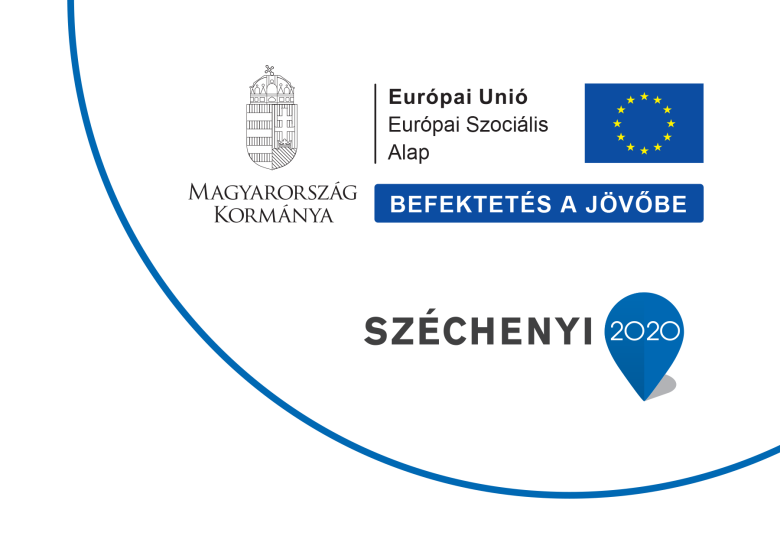 Tarna-menti ösztöndíjrendszeraz EFOP-1.5.3-16-2017-00106 pályázat keretébenA Konzorciumban résztvevő települések (Kál, Kápolna, Kompolt) önkormányzatai az EFOP-1.5.3.16-2017-00106 pályázat keretében közös és egységes ösztöndíj pályázatot hirdetnek meg a következő iskolai félévre vonatkozóan.Az ösztöndíjrendszer kialakításának célja:a fiatalok helyben maradásának ösztönzésea fiatalok megélhetési körülményeinek javításaa vidék népességmegtartó képességének erősítése és az ezzel kapcsolatos értékközvetítés támogatása.Pályázati feltételek:-	 magyar állampolgárság- 	15-24 év közötti életkor- 	Kál, Kápolna, vagy Kompolt települések egyikén állandó lakóhely- 	valamely középiskola nappali tagozatos tanulója -	vagy aktív hallgatói jogviszonnyal rendelkező első diplomáját szerző egyetemi vagy főiskolai hallgató nappali jogviszonnyal,- 	aláírt pályázati adatlap (kiskorú esetén a törvényes képviselő által is aláírt adatlap) és mellékleteinek hiánytalan benyújtásával az alább megadott határidőkig. -	nagycsaládban élő vagy egyedülálló szülő gyermekeszociálisan hátrányos helyzetElőnyt jelent:4.00 feletti tanulmányi átlageredményközépiskolában, vagy ezt megelőzően az általános iskolában az előző félévben az igazolatlan óráinak száma 10 alatt vanA megítélhető átlagos támogatás összege: középiskolások részére egy félévre 25.000 Ft, egyetemi, főiskolai hallgatók részére egy félévre 50.000 FtAz ösztöndíj bankszámlára való utalással kerül kiegyenlítésre, vagy személyesen felvehető, kiskorú esetén törvényes képviselővel a Káli Polgármesteri Hivatalában előre kiértesített időpontban.Pályázat benyújtása:kizárólag a pályázati adatlapon a szükséges mellékletekkel. Korábbi nyertes pályázat nem kizáró ok.A pályázat benyújtásának határideje: a 2020/2021-es tavaszi félévre: 2021. március 16.A pályázat kötelező mellékletei:- Kitöltött és aláírt pályázati adatlap.- Főiskolások, egyetemisták esetén aktív hallgatói jogviszony igazolása.- Középiskolások esetén nappali tagozatos jogviszony igazolása- Középiskolások esetén előző félévi tanulmányi eredményről készült hitelesített igazolás, bizonyítványmásolat. (képzőszerv által)A 2020/21-es tavaszi félév kötelező melléklete: 3.000-4.500 karakteres esszé (kb. 1 A4-es oldal, 12-es betűméret, Times New Roman betűtípus)Hogyan mutatnád be lakóhelyedet a település honlapján?Hiányosan vagy határidőn túl benyújtott pályázatok elutasításra kerülnek!A pályázat benyújtásának módja:Személyesen, zárt borítékban a Káli Polgármesteri Hivatal titkárságán vagy postai úton (Káli Polgármesteri Hivatal 3350 Kál, Szent István tér 2.). A borítékra kérjük ráírni: „EFOP 1.5.3. ösztöndíj pályázat 15-24 év közötti korosztály számára”.A pályázat elbírálása:A pályázatokat a támogatás elbírálására, a Konzorciumot alkotó települések polgármesterei által létrehozott 3 fős ad hoc bizottság bírálja el. A benyújtott pályázatok elbírálásának határideje a 2020/21-es tavaszi félévre: 2021. március 22, a pályázók az elbírálást követő 5 napon belül tájékoztatást kapnak.Adatkezelés:A pályázó pályázata benyújtásával egyidejűleg büntetőjogi felelősséget vállal az általa közölt adatok valóságtartalmáért. A pályázó hozzájárul ahhoz, hogy a pályázatot kiíró Káli Nagyközségi Önkormányzat nyilvántartásba vegye és a jogosultság ellenőrzése céljából az ösztöndíj időtartama alatt adatait kezelje.Kál, 2021. február 23.Kál Nagyközség Önkormányzata